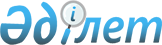 Об установлении ветеринарного режима карантинной зоны с введением ограничительных мероприятий
					
			Утративший силу
			
			
		
					Решение акима Актубекского сельского округа Алакольского района Алматинской области от 25 июля 2012 года N 9. Зарегистрировано Управлением юстиции Алакольского района Департамента юстиции Алматинской области 09 августа 2012 года N 2-5-184. Утратило силу решением акима Актубекского сельского округа Алакольского района Алматинской области от 22 октября 2012 года № 16
      Сноска. Утратило силу решением акима Актубекского сельского округа Алакольского района Алматинской области от 22.10.2012 № 16.

      Примечание РЦПИ:

      В тексте сохранена авторская орфография и пунктуация.
      В соответствии с подпунктом 7) статьи 10-1 Закона Республики Казахстан "О ветеринарии" от 10 июля 2002 года и представления главного государственного ветеринарно-санитарного инспектора Алакольского района N 12 от 17 мая 2012 года, Аким Актубекского сельского округа РЕШИЛ:
      1. Установить ветеринарный режим карантинной зоны с введением ограничительных мероприятий в связи с возникновением бруцеллеза мелкого рогатого скота на территории Актубекского сельского округа в селе Актубек.
      2. Контроль за исполнением настоящего решения возложить на главного специалиста ветеринарного врача Актубекского сельского округа Бибазаров Аскар Каипчановича.
      3. Настоящее решение вступает в силу со дня государственной регистрации в органах юстиции, и вводится в действие по истечении десяти календарных дней после дня его первого официального опубликования.
      25 июля 2012 года
					© 2012. РГП на ПХВ «Институт законодательства и правовой информации Республики Казахстан» Министерства юстиции Республики Казахстан
				
Аким округа
Турлыбеков К.
СОГЛАСОВАНО:
Начальник Государственного
учреждения "Алакольская районная
территориальная инспекция
комитета ветеринарного
контроля и надзора
министерства сельского
хозяйства Республики Казахстан"
Кабаев Арман Маратович
25 июля 2012 года
Начальник Государственного
учреждения "Управление
государственного санитарного-
эпидемиологического надзора"
по Алакольскому району
Шагайбаев Фурман Скендирович